Newmarket station accessibility upgrade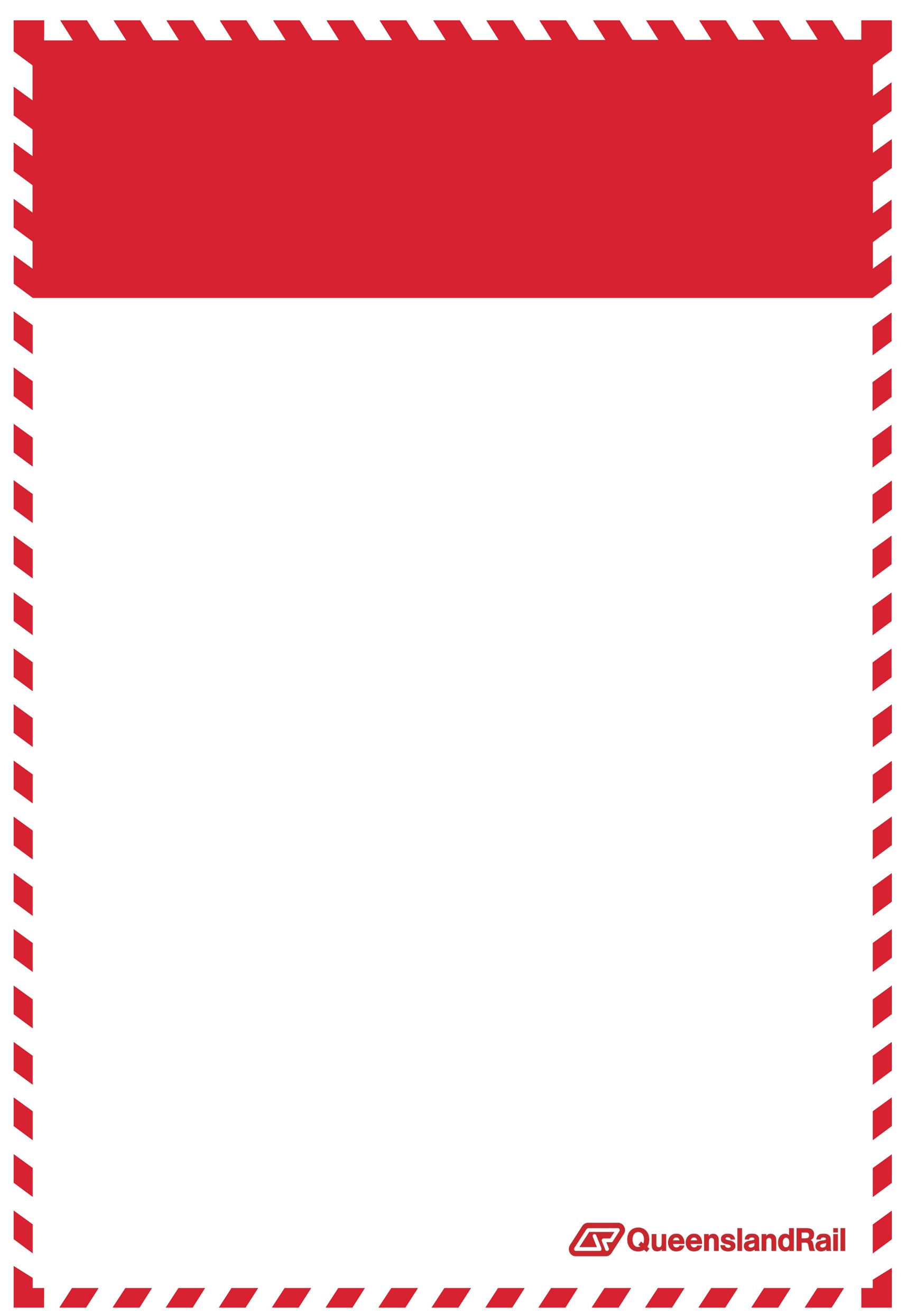 Night/weekend works – 7-10 October 2016As part of the Newmarket station accessibility upgrade, continuous works will occur at the station from 6pm Friday 7 until 6am Monday 10 October 2016. During this time, the station will be closed for the scheduled track closure on the Ferny Grove line.Scheduled night/weekend works:Keeping you informedQueensland Rail is committed to keeping stakeholders and the community informed about this project. For more information, please contact the Stakeholder Engagement team on 1800 722 203 (free call), email stationsupgrade@qr.com.au or visit www.queenslandrail.com.auLocationDates and hours of workType of workNewmarket station6pm Friday 7 until 6am Monday 10 October 2016 (continuous works)This work will involve:Trucks, machinery and cranes with bright flashing lights and reversing beepersHand tools and powered equipmentMobile lighting towers for night worksVehicle movements.Works include the removal of the existing timber footbridge, installation of coping stones to the island platforms and excavation of the lift shaft and footbridge foundations.For customer safety and to maintain rail services, these works must be undertaken at night and during the closure weekend.Residents adjacent to Newmarket station may experience some noise from truck movements and construction activity. Mobile lighting towers will be used during night works.Queensland Rail is aware that such operations may cause temporary inconvenience to our valued neighbours. Every effort will be made to carry out these works with minimal disruption. Queensland Rail apologises for any inconvenience and thanks the local community for their cooperation during these important works.Works include the removal of the existing timber footbridge, installation of coping stones to the island platforms and excavation of the lift shaft and footbridge foundations.For customer safety and to maintain rail services, these works must be undertaken at night and during the closure weekend.Residents adjacent to Newmarket station may experience some noise from truck movements and construction activity. Mobile lighting towers will be used during night works.Queensland Rail is aware that such operations may cause temporary inconvenience to our valued neighbours. Every effort will be made to carry out these works with minimal disruption. Queensland Rail apologises for any inconvenience and thanks the local community for their cooperation during these important works.Works include the removal of the existing timber footbridge, installation of coping stones to the island platforms and excavation of the lift shaft and footbridge foundations.For customer safety and to maintain rail services, these works must be undertaken at night and during the closure weekend.Residents adjacent to Newmarket station may experience some noise from truck movements and construction activity. Mobile lighting towers will be used during night works.Queensland Rail is aware that such operations may cause temporary inconvenience to our valued neighbours. Every effort will be made to carry out these works with minimal disruption. Queensland Rail apologises for any inconvenience and thanks the local community for their cooperation during these important works.